Declaração de Responsabilidade, Conflito de Interesse, Transferência de Direitos Autorais e Concordância com Licença de Acesso AbertoCertifico que participei da concepção do trabalho TERAPIA OCUPACIONAL SOCIAL E INFÂNCIAS: (RE)INVENÇÃO  E POSSIBILIDADES PARA O TRABALHO COM AS CRIANÇAS EM TEMPOS DE PANDEMIA para tornar pública minha responsabilidade pelo seu conteúdo, bem como que apresentei as informações pertinentes sobre as fontes de recursos recebidos para o desenvolvimento da pesquisa. Afirmo não haver quaisquer ligações ou acordos entre os autores e fontes de financiamento que caracterizem conflito de interesse real, potencial ou aparente que possa ter afetado os resultados desse trabalho. Certifico que quando a pesquisa envolveu experimentos com seres humanos houve apreciação e aprovação de Comitê de Ética de instituição pertinente e que a divulgação de imagens foi autorizada, assumindo inteira responsabilidade pela mesma. Assim como, certifico que em pesquisas com seres humanos no campo da Ciências Sociais e Antropologia, que seguem caminhos metodológicos distintos ao campo da saúde, serão reportados de forma ética. Certifico que o texto é original e inédito, ou seja, o trabalho, em parte ou em sua íntegra, ou qualquer outro material de minha autoria com conteúdo substancialmente similar não é duplicado e não foi enviado a outro periódico, no formato impresso ou eletrônico. Afirmo ciência dos riscos caso meu trabalho tenha sido identificado como fruto de plágio e autoplágio. Os autores mantém os direitos autorais e concedem à revista o direito de primeira publicação, com o trabalho simultaneamente licenciado sob a Licença Creative Commons Attribution que permite o compartilhamento do trabalho com reconhecimento da autoria e publicação inicial nesta revista.Atesto que, se solicitado, fornecerei ou cooperarei totalmente na obtenção e fornecimento de dados sobre os quais o texto está baseado, para exame dos editores.João Pessoa, 28/03/21:Nome completo do(s) autor(es) e assinatura:
Isabel Almeida de Mello Gomes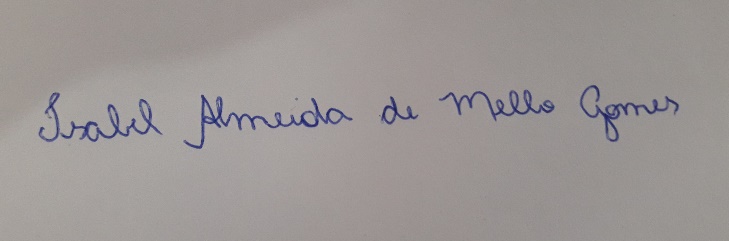 
Helenayane Karla da Silva Morais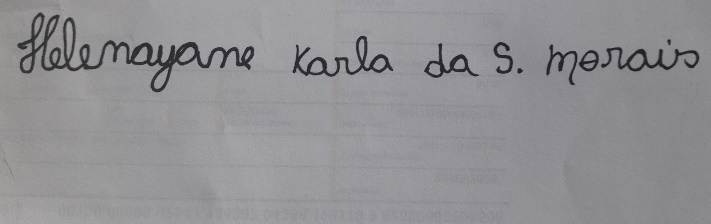 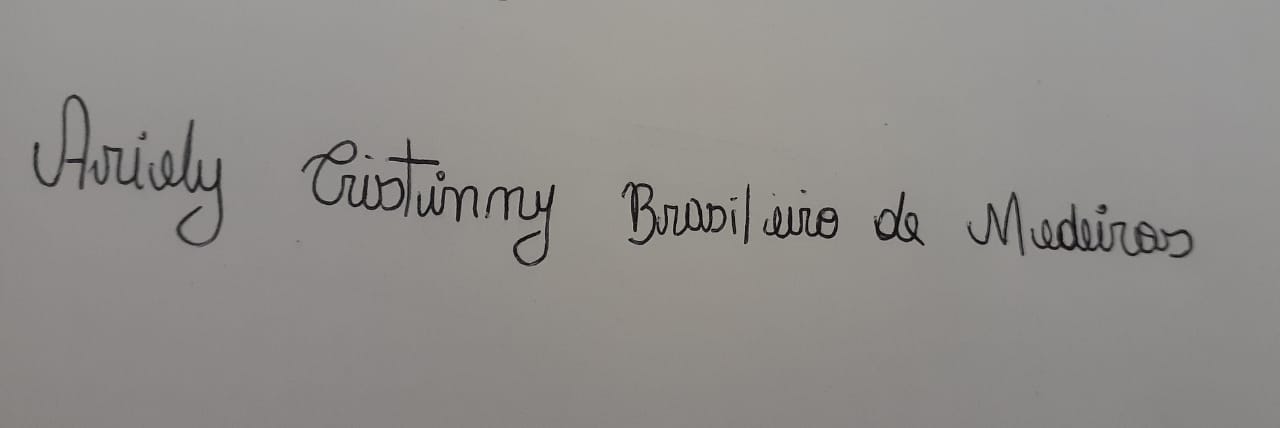 Ariely Cristinny Brasileiro de Medeiros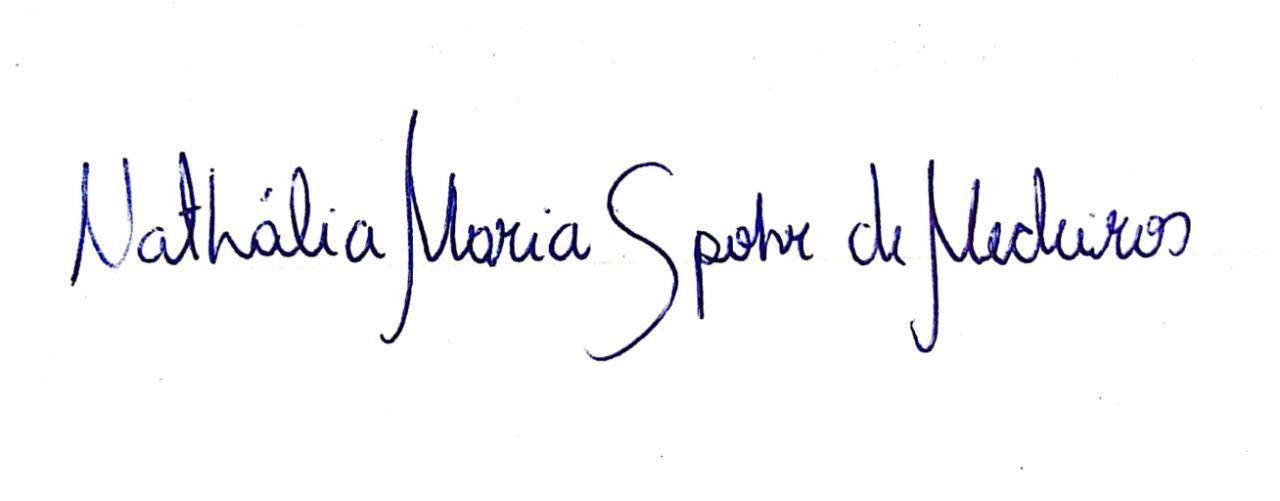 Nathália Maria Spohr de Medeiros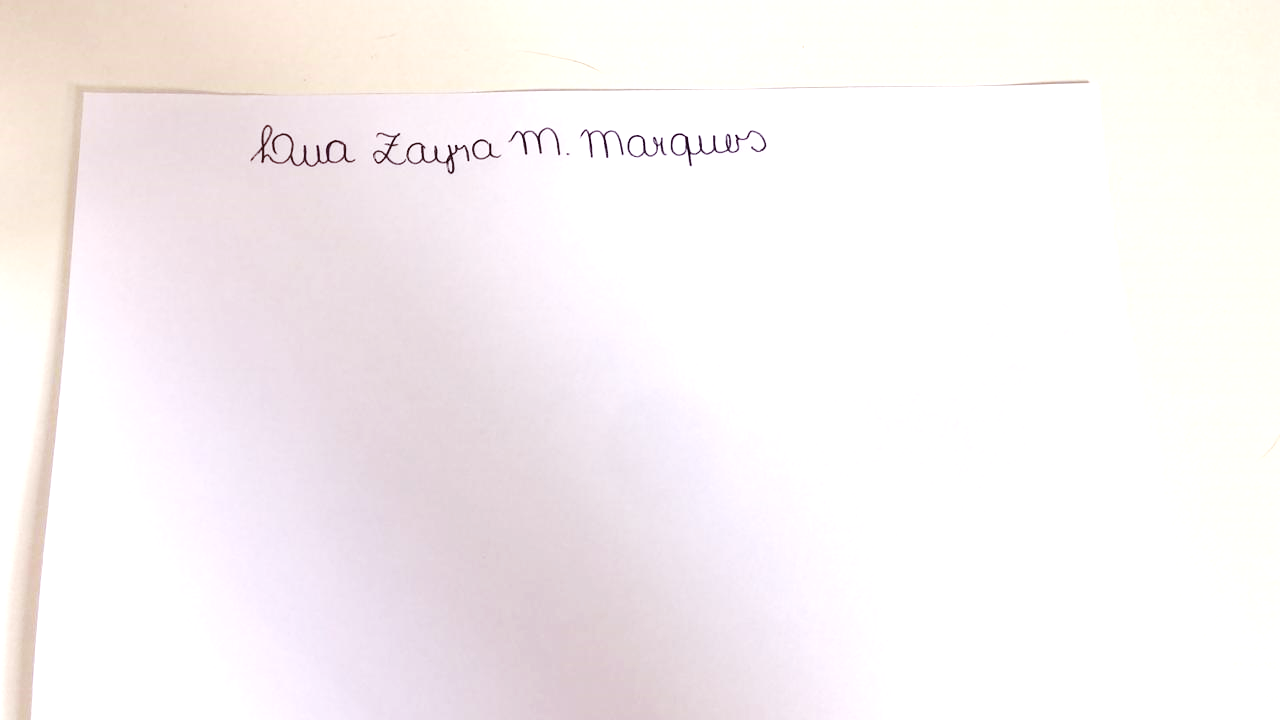 Lua Zayra Mendonça Marques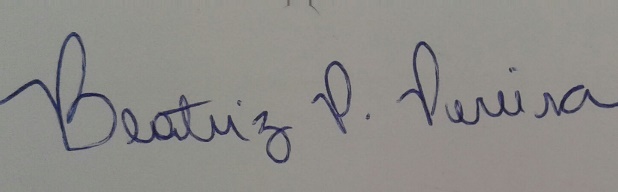 Beatriz Prado Pereira